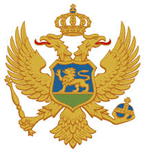 Crna GoraZavod za socijalnu i dječju zaštituGODIŠNJI PROGRAM RADA ZA 2020. GODINUPodgorica, februar 2020. godineUVODZavod za socijalnu i dječju zaštitu je organ državne uprave, čija djelatnost je utvrđena Zakonom o socijalnoj i dječjoj zaštiti („Sl.list CG“ br.027/13, 001/15, 042/15, 047/15, 056/16, 066/16, 001/17, 031/17, 042/17 i 050/17)  i Uredbom o organizaciji i načinu rada državne uprave („Sl.list Crne Gore“ br. 087/18, 002/19).Pravilnikom o unutrašnjoj organizaciji i sistematizaciji Zavoda za socijalnu i dječju zaštitu, u cilju efikasnijeg i efektivnijeg ostvarivanja procesa rada utvrđena je unutrašnja organizacija u Zavodu, prema kojoj se poslovi organizuju u okviru dva Odjeljenja i jedne Službe: Odjeljenje za razvoj i stručnu podršku, Odjeljenje za unapređenje kapaciteta stručnih radnika i Služba za opšte poslove i finansije.Program rada za 2020. godinu zasniva se na Zakonu o socijalnoj i dječjoj zaštiti i drugim zakonskim propisima,  osnovnim strateškim dokumentima i akcionim planovima iz oblasti socijalne i dječje zaštite, kao i dosadašnjim rezultatima rada Zavoda kroz  praćenje kvalteta stručnog rada i analize stalnog profesionalnog razvoja kadrova, istraživanja socijalnih potreba i problema, katakteristike ranjivih i posebno osjetljiivh grupa korisnika, odnosno djelatnosti i efekata socijalne i dječje zaštite. Takođe i na primjeni novih i unaprijeđenih instrumenata za praćenje realizacije ciljeva postavljenih u strateškim dokumentima i Zakonu o socijalnoj i dječjoj zaštiti kao i do sada stečenim znanjima i u praksi provjerenim rješenjima u pružanju različitih vidova podrške akterima u sistemu socijalne zaštite.Kroz brojne programe obuka akreditovane u Zavodu,  licenciranje i supervizijsku podršku, kao i Planom stručnog usavršavanja za 2020. godinu će se nastaviti sa kontinuiranom stručnom podrškom stučnim radnicima, stručnim saradnicima i saradnicima u  sticanju i usavršavanju stručnih znanja i unapređuju vještina za pružanje što kvalitetnije usluge korisnicima.I u 2020.godini Zavod će posebnu pažnju posvetiti saradnji  sa organizacijama civilnog društva zajedničkim učešćem u projektnim aktivnostima u cilju razvoja nedostajućih servisa i usluga u zajednici, kao i promociji svojih aktivnosti i informisanju javnosti o sprovođenju socijalne i dječje zaštite u Crnoj Gori.  Takođe će nastaviti  sa aktivnostima u skladu sa do sada stečenim znanjima i iskustvima i na osnovu interne i eksterne evaluacije dosadašnjih programskih aktivnosti.I-ODJELJENJE ZA RAZVOJ I STRUČNU PODRŠKUProgramski ciljevi za 2020. godinu:Unaprijeđen sistem zaštite vulnerabilnih grupa kao rezultat istraživanja socijalnih pojava i problema;Unaprijeđen stručni rad i sistem pružanja usluga kroz razvijanje sistema supervizijske podrške;Unaprijeđen sistem socijalne i dječje zaštite kroz učešće Zavoda u izradi sprovođenju, praćenju i ocjeni efekata primjene strategija, akcionih planova, Zakona i drugih propisa.II-ODJELJENJE ZA UNAPREĐENJE KAPACITETA STRUČNIH RADNIKAProgramski ciljevi za 2020. godinu: Unaprijeđena znanja i vještine stručnih radnika iz centara za socijalni rad i ustanova socijalne i dječje zaštite kroz  organizovanje i realizaciju programa obuke Akreditacija nedostajućih, osnovnih i specijalizovanih, programa obukeLicenciranje stručnih radnikaUnaprijeđeni kapaciteti Zavoda za socijalnu i dječju zaštitu kroz edukaciju zaposlenihUnaprijeđen sistem socijalne zaštite kroz organizovanje okruglih stolova, konferencija, izradu publikacija, kao i kroz kontinuirano informisanje stručne i šire javnosti o sprovođenju socijalne i dječje zaštite.Jačanje primjene Etičkog kodeksaIII   SLUŽBA ZA OPŠTE POSLOVE I FINANSIJEU Službi za opšte poslove i finansije obavljaju se poslovi koji se odnose na:  pripremu predloga opštih akata Zavoda; saradnja sa Upravom za kadrove u dijelu oglašavanja, selekcije i zapošljavanja, ocjenjivanja i obuka državnih službenika; pripremanje predloga informacija i izvještaja na osnovu evidencije zaposlenih; sprovođenje postupaka po zahtjevima službenika i namještenika po osnovu prava iz radnog odnosa; sprovodjenje postupka prijavljivanja i odjavljivanja službenika i namještenika kod nadležnih ustanova povodom zasnivanja i prestanka radnog odnosa; vodjenje centralne kadrovske evidencije, vodjenje postupka i donošenje  rješenja po zahtjevima za slobodan pristup informacijama; pripremanje akata za obračun zarada, naknada i drugih primanja zaposlenih; izrada finansijskog plana; materijalno finansijske poslove; izradu finansijskih iskaza; blagajničko poslovanje, vođenje finansijskih statistika i drugih poslova u skladu sa pozitivnim zakonskim propisima. Svi poslovi će se obavljati kontinuirano u skladu sa pozitivnim zakonskim propisima i podzakonskim aktima. 1.Izrada Izvještaja o radu za 2019 i Programa rada za 2020 godinu;2.Izvještaj o planu javnih nabavki za 2019.godinu i Plan javnih nabavki za 2020.godinu3.Ocjenjivanje državnih službenika i namještenika za predhodnu godinu; 4. Izrada godišnjeg izvještaja o aktivnostima na sprovođenju i unaprijeđenju upravljanja i kontrola za 2019.godinu;5. Sprovesti postupak oglašavanja za 1 upražnjeno radno mjesto; 6. Izrada Izvještaja o radu unutrašnje revizije ;7.Praćenje realizacije mjera  i sačinjavanje izještaja o sprovođenju  Plana integriteta;8. Podaci o slobodnom pristupu informacijama će se raditi u kontinuitetu;9. Dostavljanje MONSTAT-u mjesečnog izvještaja o zaposlenima i zaradama zaposlenih; 10.Izrada kvartalnih i godišnjih  izvještaja i završnog računa;11. Sprovođenje postupka javnih nabavki; 12. Redovno ažuriranje i unos podataka kroz CKE i mjesečno izještavanje preko mjesečnog kontolnog izvještaja Uprave za kadrove ; 13. Izrada Kadrovskog plana Zavoda; 14.Izrada Izmjena i dopune pravilnika o unutrašnjoj organizaciji i sistematizaciji         U tekućoj  godini, kao i do sada, službenici Zavoda će učestvovati u obukama koje realizuje Uprava za kadrove preko Mreže za ljudske resurse, kao i drugim obukama koje se pokažu neophodnim za stručno usavršavanje zaposlenih,  a tiču se slobodnog pristupa informacijama, izradi plana integriteta, izrada kadrovskog plana , zaštiti zviždača, javnim nabavkama i slično.Programski cilj 1:  Unaprijeđen sistem zaštite vulnerabilnih grupa kao rezultat istraživanja socijalnih pojava i problemaIndikatoriVremenski okvirNosioc poslaSubjekti saradnjePotrebni resursi/izvor/      Aktivnosti:1.1. Analiza potreba i mogućnosti za uspostavljanje usluga podrške u zajedenici za biološke porodice u cilju prevencije izdvajanja djeteta iz porodice;Sačinjena analizaIV kvartalNikoleta LakićMRSSBudžet ZSDZ1.2.Sprovođenje istraživanja o pojavi nasilja nad djecom;Sačinjen izvještaj o realizovanom istraživanjuI kvartalBiljana KonjevićMRSSCSRBudžet ZSDZ1.3. Praćenje primjene preporuka iz Analize rada CSR  i predlaganje mjera za unapređenje rada CSR;Sačinjan izvještaj o primjeni preporuka i kreiranje preporukaIV kvartalBiljana KonjevićMRSSCSRBudžet ZSDZ1.4. Monitoring izrade i praćenja individulanih planova aktivacije za žrtve nasilja;Sačinjan izvještaj o izradi i praćenju planova aktivacijeIV kvartalNataša GospićMRSSBudžet ZSDZ 1.5. Monitoring primjene ovlašćenja podnošenja hitnih mjera zabrane i mjera zaštite u ime žrtava nasilja nad ženama i nasilja u porodici;Sačinjan izvještaj o primjeni ovlašćenja podnošenja hitnih mjera zabrane i mjera zaštite u ime žrtava nasilja nad ženama i nasilja u porodiciIV kvartalNataša GospićMRSSCSRBudžet ZSDZ1.6. Izvršiti analizu stručnih poslova u oblasti socijalne i dječje zaštite i kreiranje preporuka za unapređenje ove oblasti;Sačinjena Analiza stručnih poslova u oblasti socijalne i dječje zaštite i kreirane preporuke za unapređenje ove oblastiI kvartalSanja TopalovićMRSSBudžet ZSDZ 1.7. Izvršiti analizu akreditacije programa obuke;Sačinjena Analiza akreditacije programa obukeIII kvartalSanja TopalovićMRSSBudžet ZSDZ1.8. Izrada analize za utvrđivanje potreba i očekivanja zaposlenih kod pružaoca usluga od eksterene supervizijske podrške;Sačinjena analizaII kvartalNataša GospićMRSSNVOBudžet ZSDZ1.9. Sprovesti istraživanje o znanju, stavovima i praksama u odnosu na djecu sa smetnjama u razvoju i na bazi rezultata sprovesti aktivnosti,radionice i kampanje;Sačinjen izvještaj o sprovedenom istraživanjuIV kvartalMilena BožovićMPMRSSBudžet ZSDZ1.10. Analiza potreba za novim uslugamaSačinjena analiza potreba za novim uslugamaIV kvartalBiljana KonjevićMZMRSSBudžet ZSDZ1.11. Sačiniti izvještaj o  radu centara za socijalni rad.Sačinjen izvještajII kvaralJasna ĐuričićMRSSCSRBudžet ZSDZ1.12. Sačiniti izvještaj o  radu ustanova socijalne i dječje zaštite.Sačinjen izvještajII kvartalBiljana KonjevićMRSSCSRBudžet ZSDZ1.13. Analiza troškova života OSIIzrađena Analiza troškova života OSIIV kvartalMilena BožovićMRSSNVOBudžet ZSDZ1.14. Prikupljanje podataka od CSR o djeci sa smetnjama u razvoju (korisnicima lične invalidnine i dodatka za njegu i pomoć);Izrađen izvjestajIII kvartalJasna ĐuričićMRSS CSRBudžet ZSDZ1.15. Analiza primjene Strategije za inegraciju lica sa invaliditetom u Crnoj Gori (2016- 2020);Izradjena analizaIV kvartalNikoleta LakićMRSSNVOBudžet ZSDZ1.16. Analiza unapređenja postojećih  i uvođenje novih standarda za ustanovu JU Zavod Komanski most;Izrađena analizaII kvartalSanja TopalovićMRSSJU Zavod „Komanski most“Budžet ZSDZ1.17. Analiza potreba za uspostavljanje usluga podrške za djecu  sa problemima u ponašanju;Izrađen izvještajIII kvartalNikoleta LakićMRSSCSRBudžet ZSDZAnaliza kvaliteta stručnog rada u dnevnim centrima;Izrađen izvještajIII kvartalJasna ĐuričićMRSSDCBudžet ZSDZAnaliza potreba za uspostavljanje usluga za Romsku djecu.Izrađen izvještajIII kvartalMilena BožovićMRSSNVOCSRBudžet ZSDZProgramski cilj 2:  Unaprijeđen stručni rad i sistem pružanja usluga kroz razvijanje sistema supervizijske podrške;IndikatoriVremenski okvirNosioc poslaSubjekti saradnjePotrebni resursi/izvor/      Aktivnosti:IndikatoriVremenski okvirNosioc poslaSubjekti saradnjePotrebni resursi/izvor/2.1.  Pružanje eksterne supervizijske podrške;Broj održanih supervizijskih grupa12 mjeseci    Nataša GospićBiljana RaičevićZSDZBudžet ZSDZ2.2.  Održavanje grupnih i individualnih sastanaka u CZSR;Broj održanih sastanakakvartalnoNataša GospićZSDZBudžet ZSDZ2.3.  Obilazak CZSR od strane supervizora ZSDZ;Broj održanih sastanaka    kvartalnoNataša GospićZSDZCentri za socijalni radBudžet ZSDZ2.4. Organizovanje grupnih i individualnih sastanaka u ZSDZ;Broj održanih sastanakaIV kvartalBiljana RaičevićZSDZCentri za socijalni radBudžet ZSDZ2.5. Pružanje stručne supervizijske podrške dnevnim centrima.Broj održanih supervizijskih grupakvartalnoBiljana RaičevićDnevni centriBudžet ZSDZProgramski cilj 3 :	Unaprijeđen sistem socijalne i dječje zaštite kroz učešće Zavoda u izradi sprovođenju, praćenju i ocjeni efekata primjene strategija, akcionih planova, Zakona i drugih propisa.IndikatoriVremenski okvirNosioc poslaSubjekti saradnjePotrebni resursi/izvor/      Aktivnosti:IndikatoriVremenski okvirNosioc poslaSubjekti saradnjePotrebni resursi/izvor/Učešće u radu radne grupe za izradu Akcionih planova Izrađena strategijaI kvartalNataša GospićBiljana RaičevićMRSSBudžet ZSDZSavjetodavni, istraživački i stručni poslovi u oblasti socijalne i dječje zaštite;KontinuiranoSanja TopalovićMRSSBudžet ZSDZRazvoj standarda usluga i predlaganje MRSS unapređenje postojećih i uvođenje novih standarda.KontinuiranoJasna ĐuričićMRSSBudžet ZSDZProgramski cilj 1: Unaprijeđena znanja i vještine stručnih radnika iz centara za socijalni rad i ustanova socijalne i dječje zaštite kroz  organizovanje i realizaciju  programa obukeIndikatoriVremenski okvirNosioc poslaSubjekti saradnjePotrebni resursi/izvor/Aktivnosti:1.1.Obuka stručnih radnika  za obuku pružaoca usluge porodičnog smještaja za starijeBroj stručnih radnika koji su završili obukuII-IV kvartalVioleta MrkićBudžet Zavoda1.2.Obuka stručnih radnika po programu porodični smještaj - hraniteljstvoBroj stručnih radnika koji su završili obukuI-IV kvartalVioleta MrkićBudžet Zavoda1.3.Obuka stručnih radnika u centrima za socijalni rad na temu zaštite žrtava nasilja Broj stručnih radnika koji su završili obukuI-IV kvartalVioleta MrkićBudžet Zavoda1.4.Edukacija stručnih radnika za pružanje podrške djeci iz osjetljivih grupa u cilju jačanja vještine samozaštite od svih oblika nasiljaBroj obuhvaćene djeceI-IV kvartalVioleta MrkićBudžet Zavoda1.5.Edukacija stručnih radnika u centrima za socijalni rad za rad sa žrtvama nasilja sa akcentom na primjenu Protokola o zaštiti od nasiljaBroj stručnih radnika koji su završili obukuI-IV kvartalVioleta MrkićBudžet Zavoda1.6.Edukacija stručnih radnika u centrima za socijalni rad na temu seksualnog nasilja kao oblika rodno zasnovanog nasilja, s akcentom na primjenu Protokola za postupanje, prevenciju i zaštitu u slučajevima seksualnog nasilja Broj stručnih radnika koji su završili obukuI-IV kvartalVioleta MrkićBudžet Zavoda1.7.Edukacija stručnih radnika u centrima za socijalni rad za prepoznavanje i postupanje u slučajevima maloljetničkih i prinudnih brakovaBroj stručnih radnika koji su završili obukuI-III kvartalVioleta MrkićBudžet Zavoda1.8.Edukacija vodiltelja slučaja u centrima za socijalni rad u cilju pružanja osnovne psihosocijalne podrške djeci svjedocima nasiljaBroj stručnih radnika koji su završili obukuI-IV kvartalVioleta MrkićBudžet Zavoda1.9.Obuka stručnih radnika po specijalizovanom programu obuke na temu iz oblasti ženskih ljudskih pravaBroj stručnih radnika koji su završili obukuI-IV kvartalVioleta MrkićBudžet Zavoda1.10.Obuka stručnih radnika po specijalizovanom programu obuke na temu iz oblasti ljudskih prava osjetljivih grupa Broj stručnih radnika koji su završili obukuI-IV kvartalVioleta MrkićBudžet Zavoda1.11.Obuka stručnih radnika po specijalizovanom programu obuke na temu iz oblasti prava djeceBroj stručnih radnika koji su završili obukuI-IV kvartalVioleta MrkićBudžet Zavoda1.12.Obuka stručnih radnika u centrima za socijalni rad za razvoj kompetencija za rad sa djecom sa smetnjama u razvoju i njihovim porodicamaBroj stručnih radnika koji su završili obukuI-IV kvartalVioleta MrkićBudžet Zavoda1.13.Edukacija stručnih radnika u centrima za socijalni rad i ustanovama dječije zaštite u cilju prevencije i prepoznavanja zloupotrebe droga kod djece i mladihBroj stručnih radnika koji su završili obukuI-IV kvartalVioleta MrkićBudžet Zavoda1.14.Obuka  stručnih radnika, stručnih saradnika i saradnika koji rade sa starijimaBroj stručnih radnika koji su završili obukuI-IV kvartalVioleta MrkićBudžet Zavoda1.15.Obuka stručnih radnika u centrima za socijalni rad za vođenje slučajaBroj stručnih radnika koji su završili obukuIII-IV kvartalVioleta MrkićBudžet Zavoda1.16.Obuka stručnih radnika, stručnih saradnika i saradnika na temu otuđivanje djeteta kao oblik porodičnog nasiljaBroj stručnih radnika koji su završili obuku I-IV kvartalVioleta MrkićBudžet Zavoda1.17. Edukacija stručnih radnika u centrima za socijalni rad za senzibilan pristup u radu sa LGBTI osobamaBroj stručnih radnika koji su završili obukuII-IV kvartalVioleta MrkićBudžet Zavoda1.18. Obuka stručnih radnika u centrima za socijalni rad za razvoj kompetencija za rad sa djecom sa problemima u ponašanjuBroj stručnih radnika koji su završili obukuIII-IV kvartalVioleta MrkićBudžet Zavoda1.19. Obuka stručnih radnika u Dnevnim centrima za razvoj kompetencija za rad sa djecom koja ispoljavaju nemogućnost samokontrole impulsa (agresivnost, autoagresivnost i destruktivno ponašanje)Broj stručnih radnika koji su završili obukuIII-IV kvartalVioleta MrkićBudžet ZavodaProgramski cilj 2: Objavljivanje javnih poziva za akreditaciju nedostajućih, osnovnih i specijalizovanih programa obukeIndikatoriVremenski okvirNosioc poslaSubjekti saradnjePotrebni resursi/izvor/      Aktivnosti:IndikatoriVremenski okvirNosioc poslaSubjekti saradnjePotrebni resursi/izvor/2.1. Objaviti opšti, stalno otvoren, javni poziv za akreditaciju programa obuke za stručne radnike, stručne saradnike  i saradnike u socijalnoj i dječjoj zaštitiObjavljen pozivI kvartalDamir Numanović Budžet Zavoda2.2.Objaviti javni poziv za akreditaciju programa obuke za stručne radnike čija je tema porodični smještaj - hraniteljstvoObjavljen poziv I-IV kvartalDamir Numanović Budžet Zavoda2.3.Objaviti javni poziv za akreditaciju programa obuke na temu podrške djeci na koju se primjenjuju posebne mjere zaštite (djeci s problemima u ponašanju – u sukobu sa zakonom, djeci žrtvama i svjedocima krivičnih djela)Objavljen poziv I-IV kvartalDamir NumanovićBudžet Zavoda2.4.Objaviti javni poziv za akreditaciju programa obuke za stručne radnike koji rade s djecom žrtvama nasilja, djecom u riziku od nasilja i djecom izloženom negativnim iskustvima iz djetinjstvaObjavljen poziv I-IV kvartalDamir Numanović Budžet Zavoda2.5.Objaviti javni poziv za akreditaciju programa obuke za stručne radnike na temu pružanja podrške djeci iz osjetljivih grupa u cilju jačanja vještine samozaštite od svih oblika nasiljaObjavljen poziv I-IV kvartalDamir Numanović Budžet Zavoda2.6.Objaviti javni poziv za akreditaciju programa obuke za stručne radnike u CSR za rad sa žrtvama nasilja sa akcentom na primjenu Protokola o zaštiti od nasiljaObjavljen pozivI-IV kvartalDamir Numanović Budžet Zavoda2.7.Objaviti javni poziv za akreditaciju programa obuke za stručne radnike u CSR na temu seksualnog nasilja kao oblika rodno zasnovanog nasilja, s akcentom na primjenu Protokola za postupanje, prevenciju i zaštitu u slučajevima seksualnog nasilja Objavljen poziv I-IV kvartalDamir Numanović Budžet Zavoda2.8.Objaviti javni poziv za akreditaciju programa obuke za stručne radnike u CSR za prepoznavanje i postupanje u slučajevima maloljetničkih i prinudnih brakova Objavljen poziv I-IV kvartalDamir Numanović Budžet Zavoda2.9.Objaviti javni poziv za akreditaciju programa obuke za vodiltelje slučaja u CSR u cilju pružanja osnovne psihosocijalne podrške djeci svjedocima nasilja Objavljen poziv I-IV kvartalDamir Numanović Budžet Zavoda2.10.Objaviti javni poziv za akreditaciju specijalizovanih programa obuka za zaštitu od nasiljaObjavljen poziv I-IV kvartalDamir Numanović Budžet Zavoda2.11.Objaviti javni poziv za akreditaciju programa obuke za stručne radnike, stručne saradnike i saradnike za rad sa starijima Objavljen poziv I-IV kvartalDamir Numanović Budžet Zavoda2.12. Objaviti javni poziv za akreditaciju programa obuke za stručne radnike u centrima za socijalni rad za razvoj kompetencija za rad sa djecom sa problemima u ponašanjuObjavljen pozivIII-IV kvartalDamir Numanović Budžet Zavoda2.13. Objaviti javni poziv za akreditaciju programa obuke za stručne radnike u Dnevnim centrima za razvoj kompetencija za rad sa djecom koja ispoljavaju nemogućnost samokontrole impulsa (agresivnost, autoagresivnost i destruktivno ponašanje) Objavljen pozivIII-IV kvartalDamir Numanović Budžet ZavodaProgramski cilj 3: Uspostavljen sistem licenciranja stručnih radnika IndikatoriVremenski okvirNosioc poslaSubjekti saradnjePotrebni resursi/izvor/      Aktivnosti:IndikatoriVremenski okvirNosioc poslaSubjekti saradnjePotrebni resursi/izvor/3.1. Nastaviti postupak licenciranja stručnih radnika u oblasti socijalne i dječje zaštiteBroj izdatih licenci stručnim radnicimau kontinuitetuMiloš Ristić,Damir NumanovićBudžet ZavodaProgramski cilj 4:Unaprijeđeni kapaciteti Zavoda za socijalnu i dječju zaštitu kroz edukaciju zaposlenihIndikatoriVremenski okvirNosioc poslaSubjekti saradnjePotrebni resursi/izvor/      Aktivnosti:IndikatoriVremenski okvirNosioc poslaSubjekti saradnjePotrebni resursi/izvor/4.1.Obuka za zaposlene u Zavodu za socijalnu i dječju zaštitu za razvoj i unapređenje eksterne supervizije (nastavak obuke)Broj učesnika obukeUNICEFBudžet Zavoda4.2.Izrada plana obuka za zaposlene u Zavodu kroz Program stručnog osposobljavanja državnih službenika i namještenika, koji realizuje Uprava za kadroveBroj obukaBojana Miletić,Dragana Đurović,Svetozar NikolićBudžet Zavoda4.3.Studijske posjeteBroj posjetaI-IV kvartalBudžet Zavoda4.4.Učešće na međunarodnim konferencijama i seminarimaBroj seminara i konferencijaI-IV kvartalBudžet ZavodaProgramski cilj 5: Unaprijeđen sistem socijalne zaštite kroz organizovanje okruglih stolova, konferencija, izradu publikacija, kao i kroz kontinuirano informisanje stručne i šire javnosti o sprovođenju socijalne i dječje zaštiteIndikatoriVremenski okvirNosioc poslaSubjekti saradnjePotrebni resursi/izvor/      Aktivnosti:IndikatoriVremenski okvirNosioc poslaSubjekti saradnjePotrebni resursi/izvor/5.1.Predstavljanje rada Zavoda u štampanim i elektronskim medijimaI-IV kvartalNikoleta LakićBudžet Zavoda5.2.Redovno ažuriranje sajta Zavoda i izvještavanjeBroj objava na sajtuI-IV kvartalRužica StankovićBudžet Zavoda5.3.Organizovanje konferencija, prezentacija, okruglih stolovaBroj organizovnih konferencija, okruglih stolova, prezentacijaI-IV kvartalBudžet Zavoda5.4.Organizovanje okruglog stola na temu uređivanja odnosa u brakorazvodnim parnicama (predstavnici pravosuđa, centara za socijalni rad, ministarstva rada i socijalnog staranja i Zavoda za socijalnu i dječju zaštitu)Broj učesnikaI-IV kvartalBudžet Zavoda5.5.Izrada brošura o rezultatima analiza koje je radio Zavod, izrada priručnika, vodiča i informatoraBroj štampanih brošuraI-IV kvartalBudžet Zavoda5.6.Infromisanje stručne i šire javnosti o sprovođenju socijalne i dječje zaštite, ukazivanje na potrebe i probleme korisnika, a posebno korisnika iz osjetljivih društvenih grupaI-IV kvartalBudžet ZavodaProgramski cilj 6:Jačanje primjene etičkog kodeksaIndikatoriVremenski okvirNosioc poslaSubjekti saradnjePotrebni resursi/izvor/Aktivnosti:IndikatoriVremenski okvirNosioc poslaSubjekti saradnjePotrebni resursi/izvor/6.1. Organizacija okruglog stola o primjeni Etičkog kodeksaBroj učesnikaI-IV kvartalSvetozar NikolićBudžet ZavodaProgramski cilj :1. Izrada Izvještaja o radu za 2019 i Programa rada za 2020 godinu;IndikatoriVremenski okvirNosilac poslaSubjekti saradnjePotrebni resursi/izvor/      Aktivnosti: Osvrt na predhodnu godinu i postignute rezultate  kao i prikupljanje informacija za izradu programa rada za tekuću godinu.IndikatoriVremenski okvirNosilac poslaSubjekti saradnjePotrebni resursi/izvor/Urađen izvještaj za predhodnu godinu i program rada za tekuću godinuI kvartalDragana ĐurovićBudžet ZSDZProgramski cilj : 2.Izvještaj o planu javnih nabavki za 2019.godinu i Plan javnih nabavki za 2020.godinu;IndikatoriVremenski okvirNosilac poslaSubjekti saradnjePotrebni resursi/izvor/      Aktivnosti: Informacija o stanju javnih nabavki koja  predstavlja dokument kojim se daje ocjena postignutog plana od ukupnog stanja i pripremanje plana prema potrebama Zavoda za tekuću godinu.IndikatoriVremenski okvirNosilac poslaSubjekti saradnjePotrebni resursi/izvor/Završen izvještaj  o planu javnih nabavki za predhodnu i plan javnih nabavki za 2019.godinu31 januar tekuće fiskalne godineDrago Spaić Dragana Đurović, Damir Numanović i Svetozar Nikolić Uprava za imovinu i Direktorat za politike javnih nabavki Budžet ZSDZProgramski cilj : 3.Ocjenjivanje državnih službenika i namještenika za predhodnu godinu; IndikatoriVremenski okvirNosilac poslaSubjekti saradnjePotrebni resursi/izvor/      Aktivnosti: Rukovodioci organizacionih jednica i starješina organa ocjenu rada državnog službenika, odnosno namještenika predlažu na obrascu. Sa ocjenom upoznaju državnog službenika, odnosno namještenika, a nakon toga se donosi rješenje o ocjenjivanju.IndikatoriVremenski okvirNosilac poslaSubjekti saradnjePotrebni resursi/izvor/Donijeta rješenja o ocjenjivanjuNajkasnije do 31. januara tekuće za prethodnu godinuDrago Spaić, Dragana Đurović, Bojana Miletić i Svetozar NikolićUprava za kadroveBudžet ZSDZProgramski cilj : 4.Izrada godišnjeg izvještaja o aktivnostima na sprovođenju i unaprijeđenju upravljanja i kontrola za 2019.godinu;IndikatoriVremenski okvirNosilac poslaSubjekti saradnjePotrebni resursi/izvor/    Aktivnosti: Radi procjene efektivnosti funkcionisanja i obezbjeđenja pravovremenog ažuriranja upravljanja i kontrola vrši se redovno praćenje i procjena upravljanja i kontrola.IndikatoriVremenski okvirNosilac poslaSubjekti saradnjePotrebni resursi/izvor/ Završen GI- MFC izvještaj15. februar tekuće za prethodnu godinu Dragana Đurović Ministarstvo finansijaBudžet ZSDZProgramski cilj :  5. Sprovesti postupak oglašavanja za 1 upražnjeno radno mjesto; IndikatoriVremenski okvirNosilac poslaSubjekti saradnjePotrebni resursi/izvor/      Aktivnosti: Pribaviti potvrdu o obezbijeđenim finansijskim sredstvima od nadležnog ministarstva, a zatim donijeti odluku o pokretanju postupka za popunu radnog mjesta. Nakon toga , u skladu sa zakonom, sprovesti postupak do zasnivanja radnog odnosa.IndikatoriVremenski okvirNosilac poslaSubjekti saradnjePotrebni resursi/izvor/Popunjena radna mjestaKontinuiranoDragana Đurović Uprava za kadroveBudžet ZSDZProgramski cilj : 6. Izrada Izvještaja o radu unutrašnje revizije ;IndikatoriVremenski okvirNosilac poslaSubjekti saradnjePotrebni resursi/izvor/    Aktivnosti: U skladu sa Zakonom o računovodstvu i reviziji Zavod je potpisao Sporazum o povjeravanju poslova unutrašnje revizije sa MRSS,tako da njihov revizor završava unutrašnju reviziju Zavoda.IndikatoriVremenski okvirNosilac poslaSubjekti saradnjePotrebni resursi/izvor/ Urađen izvještaj o radu unutrašnje revizijeI kvartalVlatko Vukčević Ministarstvo rada i socijalnog staranja i ZavodBudžet ZSDZProgramski cilj : 7.Praćenje realizacije mjera  i sačinjavanje izještaja o sprovođenju  Plana integriteta;IndikatoriVremenski okvirNosilac poslaSubjekti saradnjePotrebni resursi/izvor/ Aktivnosti: Prikupljanje podataka unutar organa, sprovođenje anketa, vođenje evidencija i donošenje plana integriteta, sprovođenjeistog kroz aplikaciju. Plan sadrži mjere kojima se sprječavaju i otklanjaju mogućnosti za nastanak i razvoj korupcije i obezbjeđuje povjerenje građana u rad Zavoda.IndikatoriVremenski okvirNosilac poslaSubjekti saradnjePotrebni resursi/izvor/Usvojen Plan integriteta i sproveden kroz aplikaciju ASKDo 15.aprila tekuće za predhodnu godinuDragana ĐurovićAgencija za sprečavanje korupcije Budžet ZSDZProgramski cilj : 8. Podaci o slobodnom pristupu informacijama;IndikatoriVremenski okvirNosilac poslaSubjekti saradnjePotrebni resursi/izvor/      Aktivnosti: Po zahtjevu za slobodan pristup informacijama izrada rješenja i obezbjeđujivanje  transparentnosti rada objavljivanjem podataka na internet stranici Zavoda, čime se podstiče i efikasnost, djelotvornost, odgovornost i afirmiše integritet i legitimnost.IndikatoriVremenski okvirNosilac poslaSubjekti saradnjePotrebni resursi/izvor/Broj  donijetih rješenjaKontinuirano Dragana ĐurovićAgencije za zaštitu ličnih podataka i slobodan pristup informacijamaBudžet ZSDZProgramski cilj : 9. Dostavljanje MONSTAT-u mjesečnog izvještaja o zaposlenima i zaradama zaposlenih;    IndikatoriVremenski okvir   Nosilac poslaSubjekti saradnjePotrebni resursi/izvor/      Aktivnosti: Prikupljanje podataka o zaradama i broju zaposlenih, rodnoj zastupljenosti  i sačinjavanje izvještaja o tačnim i potpunim podacima bez naknade, u sadržaju i obliku koji odredi proizvodač zvanične statistike i u rokovima utvrđenim godišnjim planom.    IndikatoriVremenski okvir   Nosilac poslaSubjekti saradnjePotrebni resursi/izvor/Urađeni Mjesečni izvještajiKontinuirano do šestog u mjesecu Dragana Đurović iGordana PopovićMONSTATBudžet ZSDZProgramski cilj : 10.Izrada kvartalnih i godišnjih  izvještaja i završnog računa;IndikatoriVremenski okvirNosilac poslaSubjekti saradnjePotrebni resursi/izvor/      Aktivnosti: Sačinjava se kvartalni finansijski izvještaj na osnovu redovnog utroška sredstava i dostavlja organu državne uprave nadležnom za poslove finansija. Početkom godine sačinjava se godišnji izvještej i izvještaj završnog računa.IndikatoriVremenski okvirNosilac poslaSubjekti saradnjePotrebni resursi/izvor/Sačinjeni kvartalni i godišnji izvještaji i završni račun Kontinuirano Drago Spaić,Gordana Popović i Dragana Đurović Ministarstvo finansijaBudžet ZSDZProgramski cilj : 11.Sprovođenje postupka javnih nabavki; IndikatoriVremenski okvirNosilac poslaSubjekti saradnjePotrebni resursi/izvor/      Aktivnosti: Na osnovu  Plana javnih nabavki vrši se priprema i sprovođenje postupaka javne nabavke i izbora najpovoljnije ponude kao i obrazovanje komisije, otvaranje i vrednovanje ponuda i druge akivnosti shodno zakonu.IndikatoriVremenski okvirNosilac poslaSubjekti saradnjePotrebni resursi/izvor/Broj sklopljenih ugovora o javnim nabavkamaKontinuiranoDrago Spaić Dragana Đurović, Damir Numanović i Svetozar NikolićUprava za imovinu i Direktorat za politike javnih nabavkiBudžet ZSDZProgramski cilj : 12. Redovno ažuriranje i unos podataka kroz CKE radi izještavanja Uprave za kadrove ; IndikatoriVremenski okvirNosilac poslaSubjekti saradnjePotrebni resursi/izvor/      Aktivnosti: Unos podataka u Centralnu kadrovsku evidenciju se vrši kontinuirano, u roku od 15 dana od dana nastanka ili promjene okolnosti o kojima se vodi evidencijaIndikatoriVremenski okvirNosilac poslaSubjekti saradnjePotrebni resursi/izvor/Urađeni kontrolni  izvještajiKontinuirano Dragana ĐurovićUprava za kadroveBudžet ZSDZProgramski cilj: 13.Izrada Kadrovskog plana Zavoda; IndikatoriVremenski okvirNosilac poslaSubjekti saradnjePotrebni resursi/izvor/      Aktivnosti: U cilju upravljanja kadrovima prvo vršimo analizu realizovanih ciljeva za predhodnu godinu, a zatim donosimo  kadrovski plan kojim planiramo  i pratimo  broj ljudi koji imaju vještine i znanje za realizaciju zadatih aktivnosti uz evidenciju  promjena u kadrovskoj strukturi.IndikatoriVremenski okvirNosilac poslaSubjekti saradnjePotrebni resursi/izvor/Urađen kadrovski plan30 dana od dana donošenja zakona o budžetu Dragana Đurović Uprava za kadrove i Ministarstvo finansijaBudžet ZSDZProgramski cilj: 14. Izrada Izmjena i dopune pravilnika o unutrašnjoj organizaciji i sistematizaciji ; IndikatoriVremenski okvirNosilac poslaSubjekti saradnjePotrebni resursi/izvor/      Aktivnosti: Nakon donošenja Zaključka Vlade , donijeta je i Odluka o izmjeni i dopuni odluke o otpremnini u slučaju sporazumnog prestanka radnog odnosa zaposlenih u javnom sektoru, kojom je definisano da na radno mjesto zaposlenog kojem je prestao radni odnos , ne može se zaposliti drugo lice, a to radno mjesto se  ukida sa izmjenom akta o unutrašnjoj organizaciji i sistematizaciji.IndikatoriVremenski okvirNosilac poslaSubjekti saradnjePotrebni resursi/izvor/.Urađen Pravilnik o izmjenama i dopuni pravilnika o unutrašnjoj organizaciji i sistematizaciji30 dana od dana isplate otpremnine Dragana Đurović Uprava za kadrove, MRSS, Ministarstvo javne uprave i Ministarstvo finansijaBudžet ZSDZ